ИНФОРМАЦИОННЫЙ БЮЛЛЕТЕНЬБИРОФЕЛЬДСКОГО СЕЛЬСКОГО ПОСЕЛЕНИЯБИРОБИДЖАНСКОГО МУНИЦИПАЛЬНОГО РАЙОНАЕВРЕЙСКОЙ АВТОНОМНОЙ ОБЛАСТИОТ 29 июля  2022 № 15с. БирофельдОГЛАВЛЕНИЕМуниципальное образование «Бирофельдское сельское поселение»Биробиджанского муниципального районаЕврейской автономно областиАДМИНИСТРАЦИЯ СЕЛЬСКОГО ПОСЕЛЕНИЯ ПОСТАНОВЛЕНИЕ   29.06.2022                                                                                                                                                                         № 51с. Бирофельд О внесении изменений в  ПРАВИЛА обработки персональных данных, устанавливающие процедуры, направленные на выявление и предотвращение нарушений законодательства Российской Федерации в сфере персональных данных в администрации Бирофельдского сельского поселения Биробиджанского муниципального района Еврейской автономной области, утвержденные постановлением администрации сельского поселения от 24.06.2019 № 67В соответствии с федеральными законами от 06.10.2003 № 131-ФЗ «Об общих принципах организации местного самоуправления В Российской Федерации», от 27.07.2006 № 152-ФЗ «О персональных данных», на основании Устава  муниципального образования  «Бирофельдское сельское поселение»  администрация сельского поселенияПОСТАНОВЛЯЕТ:Внести следующие изменения в  ПРАВИЛА обработки персональных данных, устанавливающие процедуры, направленные на выявление и предотвращение нарушений законодательства Российской Федерации в сфере персональных данных в администрации Бирофельдского сельского поселения Биробиджанского муниципального района Еврейской автономной области, утвержденные постановлением администрации сельского поселения от 24.06.2019 № 67 «Об утверждении организационных документов по сбору, обработке, защите и хранению персональных данных в администрации Бирофельдского сельского поселения Биробиджанского муниципального района Еврейской автономной области»:Раздел 6 Правил изложить в новой редакции:«6. СОГЛАСИЕ СУБЪЕКТА ПЕРСОНАЛЬНЫХ ДАННЫХ НА ОБРАБОТКУ ЕГО ПЕРСОНАЛЬНЫХ ДАННЫХ В случаях, предусмотренных федеральным законом, обработка персональных данных осуществляется только с согласия в письменной форме субъекта персональных данных (приложение № 5). Равнозначным содержащему собственноручную подпись субъекта персональных данных согласию в письменной форме на бумажном носителе признается согласие в форме электронного документа, подписанного в соответствии с федеральным законом электронной подписью. Согласие в письменной форме субъекта персональных данных на обработку его персональных данных должно включать в себя, в частности:1) фамилию, имя, отчество, адрес субъекта персональных данных, номер основного документа, удостоверяющего его личность, сведения о дате выдачи указанного документа и выдавшем его органе;2) фамилию, имя, отчество, адрес представителя субъекта персональных данных, номер основного документа, удостоверяющего его личность, сведения о дате выдачи указанного документа и выдавшем его органе, реквизиты доверенности или иного документа, подтверждающего полномочия этого представителя (при получении согласия от представителя субъекта персональных данных);3) наименование или фамилию, имя, отчество и адрес оператора, получающего согласие субъекта персональных данных;4) цель обработки персональных данных;5) перечень персональных данных, на обработку которых дается согласие субъекта персональных данных;6) наименование или фамилию, имя, отчество и адрес лица, осуществляющего обработку персональных данных по поручению оператора, если обработка будет поручена такому лицу;7) перечень действий с персональными данными, на совершение которых дается согласие, общее описание используемых оператором способов обработки персональных данных;8) срок, в течение которого действует согласие субъекта персональных данных, а также способ его отзыва, если иное не установлено федеральным законом;9) подпись субъекта персональных данных».2. Опубликовать настоящее постановление в Информационном бюллетене Бирофельдского сельского поселения Биробиджанского муниципального района Еврейской автономной области и разместить  на официальном сайте администрации сельского поселения в сети Интернет(http://birofeld.ru/).3. Настоящее постановление вступает в силу после дня его официального опубликования.Заместитель главы администрациисельского поселения 			     		    Т.А.Васильева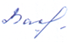 Муниципальное образование «Бирофельдское сельское поселение» Биробиджанского муниципального районаЕврейской автономной областиАДМИНИСТРАЦИЯ СЕЛЬСКОГО ПОСЕЛЕНИЯПОСТАНОВЛЕНИЕ30.06.2022                                   					                                                                  № 52с. БирофельдО внесении изменений в муниципальную программу «Формирование современной городской среды на территории с. Бирофельд муниципального образования «Бирофельдское сельское поселение» Биробиджанского муниципального района Еврейской автономной области в 2018-2024 годах» утвержденную постановлением администрации сельского поселения от 29.10.2019 № 106В соответствии с постановлением администрации сельского поселения от 14.10.2019 № 94 «О разработке и реализации муниципальных целевых и порядке проведения оценки их эффективности в муниципальном образовании «Бирофельдское сельское поселение» Биробиджанского муниципального района Еврейской автономной области» администрация сельского поселенияПОСТАНОВЛЯЕТ:	1. Внести в муниципальную программу «Формирование современной городской среды на территории с. Бирофельд муниципального образования «Бирофельдское сельское поселение» Биробиджанского муниципального района Еврейской автономной области в 2018-2024 годах» следующие изменения:1.1 В разделе 1 «Паспорт муниципальной программы «Формирование современной городской среды на территории с. Бирофельд муниципального образования «Бирофельдское сельское поселение» Биробиджанского муниципального района Еврейской автономной области в 2018-2024 годах»:- строку «Ресурсное обеспечение программы»   изложить в следующей редакции:    2. В Приложение № 6 к муниципальной программе «Формирование современной городской среды на территории  с. Бирофельд муниципального образования «Бирофельдское  сельское поселение» Биробиджанского муниципального района Еврейской автономной области в 2018-2024 годах»  - таблицу «Ресурсное обеспечение реализации Программы на 2018-2024 год» изложить в следующей редакции:«Ресурсное обеспечение реализации Программы на 2018-2024 год2. Опубликовать настоящее постановление в информационном бюллетене Бирофельдского сельского поселения Биробиджанского муниципального района Еврейской автономной области.	3. Настоящее постановление вступает в силу после дня его официального опубликования.Заместитель главы администрациисельского поселения		     			  	                                                           Т. А. ВасильеваГотовил:Ведущий специалист 2 разрядаглавный бухгалтер                                                                         С. В. КозулинаМуниципальное образование «Бирофельдское сельское поселение»Биробиджанский муниципальный районЕврейской автономной областиАДМИНИСТРАЦИЯ  СЕЛЬСКОГО  ПОСЕЛЕНИЯПОСТАНОВЛЕНИЕ30.06.2022                                                                                                    № 53с. БирофельдО внесении изменений в Перечень утвержденный постановлением администрации сельского поселения от 16.12.2021 № 80 «Об утверждении Перечня муниципальных программ Бирофельдского сельского поселения»В соответствии с Федеральным законом  от 06.10.2003 № 131-ФЗ «Об общих принципах организации местного самоуправления в Российской Федерации»,  Уставом Бирофельдского сельского поселения  администрация сельского поселения ПОСТАНОВЛЯЕТ:	1.  Перечень утвержденный постановлением администрации сельского поселения от 16.12.2021 № 80 «Об утверждении Перечня муниципальных программ Бирофельдского сельского поселения» изложить в новой редакции:Перечень муниципальных программ Бирофельдского сельского поселения2. Настоящее постановление опубликовать в Информационном бюллетене Бирофельдского сельского поселения Биробиджанского муниципального района.3.  Настоящее постановление вступает в силу после дня его официального опубликования.Заместитель главы администрациисельского поселения                                                                  Т. А. ВасильеваГотовил:Ведущий специалист 2 разряда,главный бухгалтер                                                                           С. В. КозулинаМуниципальное образование «Бирофельдское сельское поселение»Биробиджанского муниципального районаЕврейской автономной областиАДМИНИСТРАЦИЯ СЕЛЬСКОГО ПОСЕЛЕНИЯПОСТАНОВЛЕНИЕ30.06.2022                                                                                                      №  54 с. БирофельдО внесении изменений в муниципальную программу «Культура МО «Бирофельдское сельское поселение» на 2021 – 2025 годы», утвержденную постановлением администрации сельского поселения от 29.10.2021 № 72В соответствии с постановлением администрации сельского поселения от 14.10.2019 № 94 «О разработке и реализации муниципальных целевых и порядке проведения оценки их эффективности в муниципальном образовании «Бирофельдское сельское поселение» Биробиджанского муниципального района Еврейской автономной области» администрация сельского поселенияПОСТАНОВЛЯЕТ:1. Внести в  муниципальную программу «Культура МО «Бирофельдское сельское поселение» на 2021 – 2025 годы», утвержденную постановлением администрации сельского поселения от 29.10.2021 № 72 следующие изменения:1.1 В разделе1 «Паспорт муниципальной программы «Культура МО «Бирофельдское сельское поселение» на 2021 – 2025 годы»:- строку  «Объемы и источники финансирования программы» изложить в следующей редакции:1.2 таблицу 2 «Система программных мероприятий» подраздела 3.2 раздела 3 изложить в следующей редакции:«Таблица 2. Система программных мероприятий1.3 таблицу 3. «Структура финансирования программы» раздела 4 изложить в следующей редакции:«Таблица 3. Структура финансирования программы2. Опубликовать настоящее постановление в Информационном бюллетене Бирофельдского сельского поселения Биробиджанского муниципального района.3. Настоящее постановление вступает в силу после дня его официального опубликования.Заместитель главы администрациисельского поселения                                                                Т. А. ВасильеваГотовил:Ведущий специалист 2 разряда,главный бухгалтер                                                                       С. В. КозулинаМуниципальное образование «Бирофельдское сельское поселение»Биробиджанского муниципального районаЕврейской автономной областиАДМИНИСТРАЦИЯ СЕЛЬСКОГО ПОСЕЛЕНИЯПОСТАНОВЛЕНИЕ30.06.2022									                                                                       № 55с. БирофельдО внесении изменения в Положение о комиссии по соблюдению требований к служебному поведению муниципальных служащих администрации Бирофельдского сельского поселения и урегулированию конфликта интересов, утвержденного постановлением администрации Бирофельдского сельского поселения Биробиджанского муниципального района Еврейской автономной области от 13.12.2010 № 92В соответствии с Указом Президента РФ от 25.04.2022 № 232 «О государственной информационной системе в области противодействия коррупции «Посейдон» и внесении изменений в некоторые акты Президента Российской Федерации», Уставом Бирофельдского сельского поселения Еврейской автономной области администрация сельского поселения	ПОСТАНОВЛЯЕТ: 1. Внести в Положение о комиссии по соблюдению требований к служебному поведению муниципальных служащих администрации Бирофельдского сельского поселения и урегулированию конфликта интересов, утвержденного постановлением администрации Бирофельдского сельского поселения Биробиджанского муниципального района Еврейской автономной области от 13.12.2010 № 92, следующее изменение:1.1. В пункте 12.5 после слов «заинтересованные организации» дополнить словами «, использовать государственную информационную систему в области противодействия коррупции «Посейдон», в том числе для направления запросов». Настоящее постановление опубликовать  в Информационномбюллетене Бирофельдского сельского поселения  Биробиджанского муниципального района Еврейской автономной области и разместить на официальном сайте администрации сельского поселения в сети Интернет(http://birofeld.ru/).Настоящее постановление вступает в силу после дня егоофициального опубликования.Заместитель главы администрации                          Сельского поселения                                                                                                                                                     Т.А. ВасильеваМуниципальное образование «Бирофельдское сельское поселение» Биробиджанского муниципального районаЕврейской автономной областиАДМИНИСТРАЦИЯ  СЕЛЬСКОГО ПОСЕЛЕНИЯПОСТАНОВЛЕНИЕ19.07.2022                                                                                                                                       № 57с. БирофельдОб утверждении отчета об исполнении бюджета Бирофельдского сельского поселения Биробиджанского муниципального района Еврейской автономной области за 1 полугодие  2022 годаВ соответствии со ст. 264.2 Бюджетного кодекса Российской Федерации ПОСТАНОВЛЯЕТ:          1. Утвердить отчет об исполнении бюджета Бирофельдского сельского поселения Биробиджанского муниципального района Еврейской автономной области за  1 полугодие 2022 года.         2. Ведущему специалисту 2 разряда, главному бухгалтеру администрации Бирофельдского сельского поселения (Козулина С. В.) направить отчет об исполнении бюджета Бирофельдского сельского поселения Биробиджанского муниципального района Еврейской автономной области за 1 полугодие 2022 года в Собрание депутатов Бирофельдского сельского поселения.3. Настоящее постановление опубликовать в Информационном бюллетене Бирофельдского сельского поселения Биробиджанского муниципального района.4. Разместить настоящее постановление на официальном сайте администрации  муниципального образования «Бирофельдское сельское поселение» Биробиджанского муниципального района Еврейской автономной области:// http://birofeld.ru/.       5.  Настоящее постановление вступает в силу после дня его официального опубликования.     Заместитель сельского поселения                                                                                                Т.А.Васильева№ П/ПНАИМЕНОВАНИЕ ПОСТАНОВЛЕНИЯ НОМЕР ПОСТАНОВЛЕНИЯДАТА ПРИНЯТИЯ1О внесении изменений в ПРАВИЛА обработки персональных данных, устанавливающие процедуры, направленные на выявление и предотвращение нарушений законодательства Российской Федерации в сфере персональных данных в администрации Бирофельдского сельского поселения  Биробиджанского муниципального района Еврейской автономной области, утвержденные постановлением  администрации сельского поселения от 24.06.2019 № 67 5129.06.20222О внесении изменений в муниципальную программу « Формирование современной городской среды на территории с. Бирофельд муниципального образования «Бирофельдское сельское поселение» Биробиджанского муниципального района Еврейской автономной области в 2018-2024 годах» утвержденную постановлением администрации сельского поселения от 29.10.2019 № 1065230.06.20223О внесении изменений в Перечень утвержденный постановлением администрации сельского поселения от 16.12.2021 № 80 «Об утверждении  Перечня муниципальных программ Бирофельдского сельского поселения»5330.06.20224О внесении изменений в муниципальную программу «Культура МО «Бирофельдское сельское поселение» на 2021-2025 годы», утвержденную постановлением администрации сельского поселения от 29.10.2021 № 72 5430.06.20225О внесении изменений в Положение о комиссии по соблюдению требований к служебному поведению муниципальных служащих администрации  Бирофельдского сельского поселения и урегулированию конфликта интересов, утвержденного постановлением администрации Бирофельдского сельского поселения Биробиджанского муниципального района Еврейской автономной области от 13.12.201 № 92  5530.06.20226Об утверждении отчета об исполнении бюджета Бирофельдского сельского поселения  Биробиджанского муниципального района Еврейской автономной области за 1 полугодие 2022 5719.07.20227ИЗВЕЩЕНИЕ  о проведении торгов в форме аукциона, открытого по составу участников и по форме подачи предложений о размере ежегодной арендной платы, на право заключения договоров аренды земельных участков55422.07.2022НАИМЕНОВАНИЕ РЕШЕНИЯНОМЕР РЕШЕНИЯДАТА ПРИНЯТИЯ1Об утверждении экономического обоснования, анализа и оценки экономических, природных и иных факторов, влияющих на уровень доходности земельного участка, и рассчитываемых значений ставок арендной платы и размеров коэффициентов, учитывающих вид разрешенного использования на арендуемых земельных участках, находящихся в муниципальной собственности, предоставленных в аренду без торгов  №18320.07.20222Об утверждении Порядка расчета арендной платы за использование земельных участков, находящихся в собственности муниципального образования «Бирофельдское сельское поселение» Биробиджанского муниципального района Еврейской автономной области предоставленных в аренду без торгов№18420.07.20223Об утверждении ставок арендной платы и коэффициентов, учитывающие виды разрешенного использования, осуществляемые на арендуемых земельных участках, предоставленных без торгов на территории муниципального образования «Бирофельдское сельское поселение»18520.07.20224О внесении   изменений в решение от 23.12.2021 № 169 «О бюджете Бирофельдского сельского поселения Биробиджанского    муниципального района Еврейской автономной области на 2022 год и плановый период 2023-2024 годов»18625.07.20225О внесении изменений  в решение Собрания депутатов от 20.11.2017 № 375 «Об утверждении Порядка  размещения сведений о доходах и расходах, об имуществе и обязательствах имущественного характера лиц замещающих муниципальные должности  и членов их семей,  сведений об источниках получения средств, за счет которых совершена сделка по приобретению земельного участка,  другого объекта недвижимости, транспортного средства, ценных бумаг, акций  (долей участия, паев в уставных (складочных капиталов организаций), если сумма сделки превышает общий доход лица замещающего муниципальную должность и его супруги (супруга) по основному месту их службы (работы) за три последних года, предшествующих совершению сделки, в информационно-телекоммуникационной сети Интернет на официальном сайте и предоставления этих сведений средствам массовой информации для опубликования 18925.05.2022Ресурсное обеспечение программы Общий объем финансирования муниципальной программы составляет  4222,7  тыс. рублей за счет средств местного бюджета, в том числе по годам:                    федеральный  областной    местный       итого                    бюджет            бюджет        бюджет 2018 год –  0,0 т. р.           388,1 т. р.       38,8 т.р.       426,9 т. р.                               2019 год –  0,0 т. р.           622,7 т. р        68,5 т.р.       691,2 т.р.      2020 год –  0,0 т.р.            526,5 т. р.       52,1 т.р.       578,6 т.р.    2021 год -  0,0 т.р.             523,9 т. р.      127,9 т.р       651,8 т.р.                   2022 год – 0,0 т.р.             516,5 т. р.      220,5 т.р.      737,0 т.р. 2023 год-   0,0 т.р.             516,5 т. р.       52,1 т.р.       568,6 т.р.2024 год -  0,0 т.р.             516,5 т. р.        52,1 т.р.      568,6 т.р.Объем финансирования корректируется и уточняется ежегодно при формировании бюджета Бирофельдского сельского поселения на очередной финансовый год путем внесения изменения в программу.  Наименование Ответственный исполнитель Источник финансирования Объемы бюджетных ассигнований (тыс.рублей)Всего по ПрограммеАдминистрация Бирофельдского сельского поселения Биробиджанского района Еврейской автономной областиВсего,в том числе:2018 – 426,92019 – 691,22020 – 578,62021 – 651,82022 – 737,02023 – 568,6 2024 – 568,6Местный бюджет 2018 – 38,82019 – 68,52020 – 52,12021 –127,9 2022 – 220,5 2023 – 52,12024 – 52,1Областной бюджет 2018 – 388,12019 – 622,72020 – 526,52021 – 523,92022 – 516,5 2023 – 516,52024 – 516,5Федеральный бюджет 2018 – 0,02019 – 0,02020 – 0,02021 – 0,0 2022 – 0,0 2023 – 0,02024 – 0,0N№ п/пОтветственный исполнитель муниципальной программыНаименование муниципальной программыСрок реализации муниципальной программы (годы)Предполагаемый объем финансирования муниципальной программы,  тыс. рублей1Администрация Бирофельдского сельского поселения Биробиджанского муниципального района Еврейской областиМуниципальная программа «Пожарная безопасность на территории МО «Бирофельдское сельское поселение» на 2021-2025 годы2021-2025921,2 тыс. рублей, в т.ч.:2021 г. – 417,2 тыс. рублей2022 г. – 300,0 тыс. рублей 2023 г. – 102,0 тыс. рублей2024 г. – 102,0 тыс. рублей2025 г. – 0,0 тыс. рублей2Администрация Бирофельдского сельского поселения Биробиджанского муниципального района Еврейской областиМуниципальная программа «Благоустройство территории МО «Бирофельдское сельского поселение» на 2021 – 2025 годы2021-20251470,7 тыс. рублей, в т.ч.:2021 г. – 550,7 тыс. рублей2022 г. – 440,0 тыс. рублей 2023 г. – 280,0 тыс. рублей2024 г. – 200,0 тыс. рублей2025 г. – 0,0 тыс. рублей3Администрация Бирофельдского сельского поселения Биробиджанского муниципального района Еврейской областиМуниципальная программа «Культура МО «Бирофельдское сельское поселение» на 2021 – 2025 годы2021-202527221,6 тыс. рублей, в т.ч.:2021 г. – 8162,3 тыс. рублей2022 г. – 7734,9 тыс. рублей 2023 г. – 5942,1 тыс. рублей2024 г. – 5382,3 тыс. рублей2025 г. – 0,0 тыс. рублей4Администрация Бирофельдского сельского поселения Биробиджанского муниципального района Еврейской областиМуниципальная программа «Развитие физической культуры, школьного и массового спорта на территории МО «Бирофельдское сельское поселение» на 2021-2025 годы2021-202512,0 тыс. рублей, в т.ч.:2021 г. – 3,0 тыс. рублей2022 г. – 3,0 тыс. рублей 2023 г. – 3,0 тыс. рублей2024 г. – 3,0 тыс. рублей2025 г. – 0,0 тыс. рублей5Администрация Бирофельдского сельского поселения Биробиджанского муниципального района Еврейской областиМуниципальная программа «Развития субъектов малого и среднего предпринимательства в муниципальном образовании «Бирофельдское сельское поселение» Биробиджанского муниципального района Еврейской автономной области на 2021-2025 годы2021-20254,0 тыс. рублей, в т.ч.:2021 г. – 1,0 тыс. рублей2022 г. – 1,0 тыс. рублей2023 г. – 1,0 тыс. рублей2024 г. – 1,0 тыс. рублей2025 г. – 0,0 тыс. рублей 6Администрация Бирофельдского сельского поселения Биробиджанского муниципального района Еврейской областиМуниципальная программа «Противодействие экстремизму и профилактика терроризма в муниципальном образовании «Бирофельдское сельское поселение» Биробиджанского муниципального района Еврейской автономной области» на 2021-2025 годы2021-20256,0 тыс. рублей, в т.ч.: 2021 г. – 2,0 тыс. рублей2022 г. – 2,0 тыс. рублей2023 г. – 1,0 тыс. рублей2024 г. – 1,0 тыс. рублей2025 г.      –     0,0 тыс. рублей7Администрация Бирофельдского сельского поселения Биробиджанского муниципального района Еврейской областиМуниципальная программа «Профилактика преступлений и иных правонарушений на территории Бирофельдского сельского поселения» на 2021-2025 годы2021-20254,0 тыс. рублей, в т.ч.: 2021 г – 1,0 тыс. рублей2022 г – 1,0 тыс. рублей2023 г. – 1,0 тыс. рублей2024 г. – 1,0 тыс. рублей2025 г.    –      0,0 тыс. рублей8Администрация Бирофельдского сельского поселения Биробиджанского муниципального района Еврейской областиМуниципальная программа «Формирование современной городской среды на территории с. Бирофельд муниципального образования «Бирофельдское сельское поселение» Биробиджанского муниципального района Еврейской автономной области в 2018-2024 годах»2018-20244222,7 тыс. рублей, в т. ч: 2018 г – 426,9 тыс. руб.2019 г - 691,2 тыс. рублей2020г -    578,6 тыс. рублей2021 г  - 651,8 тыс. рублей2022 г   - 737,0 тыс. рублей2023 г – 568,6 тыс. рублей2024 г – 568,6 тыс. руб.Объемы и источники финансирования программыОбщий объем финансирования муниципальной программы составляет  27221,6 тыс. рублей за счет средств местного бюджета, в том числе по годам:                  Федеральный областной  местный      итого                  бюджет            бюджет      бюджет2021 год –   -               -                         8162,3        8162,3 тыс. рублей;2022 год –   -                     240,0           7494,9        7734,9 тыс. рублей;2023 год –                                             5942,1        5942,1 тыс. рублей;2024 год –                                             5382,3        5382,3 тыс. рублей;2025 год -                                                   0,0               0,0 тыс. рублей.№ п/пНаименование программных мероприятийЗатраты всего, тыс. рублейСрок реализацииСрок реализацииСрок реализацииСрок реализацииСрок реализацииИсполнители программных мероприятийОжидаемый результат в количественном измерении№ п/пНаименование программных мероприятийЗатраты всего, тыс. рублей20212022202320242025Исполнители программных мероприятийОжидаемый результат в количественном измерении1Организация библиотечного обслуживания населения, комплектование и обеспечение сохранности библиотечных фондов библиотек поселения Показатель объема муниципальной услуги (работы):Количество документов,  выданных из фондов библиотеки5968,4 тыс. руб.1446,8 тыс. руб.1560,0 тыс. руб.1450,0 тыс. руб.1511,6 тыс. руб.0,0 тыс. руб. МКУ «ПДК с. Бирофельд» библиотеки-филиалы с. Бирофельд, с. Алексеевка, с. Опытное Поле, с. КрасивоеПополнение библиотечного фонда; книговыдача 2Организация деятельности клубных формирований и формирований самодеятельного народного творчестваПоказатель объема муниципальной услуги (работы):Количество проводимых мероприятий20927,5 тыс. руб.6699,8 тыс. руб.5914,9 тыс. руб.4467,1 тыс. руб.3845,7 тыс. руб.0,0 тыс. руб. МКУ «ПДК с. Бирофельд» бдома культуры-филиалы с. Алексеевка, с. Опытное Поле, с. КрасивоеОбеспечение проведения   мероприятий; привлечение к участию жителей поселения; патриотическое воспитание подрастающего поколения;повышение профессионального мастерства;3Мероприятия в сфере культуры: проведение мероприятий, посвященных профессиональным праздникам, юбилейным датам66,3 тыс. руб.11,3 тыс. руб.15,0 тыс. руб.20,0 тыс. руб.20,0 тыс. руб.0,0 тыс. руб. Администрация Бирофельдского сельского поселения Биробиджанского МР ЕАО% Обеспечение надлежащего  выполнения уровня удовлетворенности граждан Бирофельдского сельского поселения качеством предоставления муниципальных услуг в сфере культуры4Текущий ремонт объектов культурного наследия19,4 тыс. руб.4,4 тыс. руб.5,0 тыс. руб.5,0 тыс. руб.5,0 тыс. руб.0,0 тыс. руб. Администрация Бирофельдского сельского поселения Биробиджанского МР ЕАОСохранение, использование и популяризация объектов культурного наследия, находящихся в собственности поселения и расположенных на территории поселения5Мероприятие «Укрепление материально-технического обеспечения учреждений культуры, находящихся на территории сельских поселений, проведение ремонтных работ учреждений культурно-досугового типа» в рамках Государственной программы Еврейской автономной области «Культура Еврейской автономной области»240,0 тыс. руб.0,0 тыс. руб.240,0 тыс. руб.0,0 тыс. руб.0,0 тыс. руб.0,0 тыс. руб.МКУ «ПДК с. Бирофельд»Укрепление материально-технического обеспечения учреждения культурыИсточники направления расходаФинансовые затратыФинансовые затратыФинансовые затратыФинансовые затратыФинансовые затратыФинансовые затратыИсточники направления расходаВсегоВ том числе по годамВ том числе по годамВ том числе по годамВ том числе по годамВ том числе по годамИсточники направления расходаВсего20212022202320242025Бюджет муниципального образования «Бирофельдское сельское поселение» Биробиджанского муниципального района Еврейской автономной области26981,6 тыс. рублей 8162,3 тыс. рублей7494,9 тыс. рублей5942,1 тыс. рублей5382,3 тыс. рублей0,00тыс. рублейФедеральный бюджет -----Бюджет субъекта240,0 тыс. руб.-240,0 тыс. руб.--Другие источники-----Всего27221,6 тыс. рублей 8162,3 тыс. рублей7734,9 тыс. рублей5942,1 тыс. рублей5382,3 тыс. рублей0,00тыс. рублей